Министерство культуры и духовного развития Республики Саха (Якутия)Кирова ул., д. 25, г. Якутск, Республика Саха (Якутия), 677027 тел/факс: 8(411-2) 35-07-82, 32-18-54 Е-mail: smekh@inbox.ru, сайт: http://sakhatuz.ru/  План мероприятий ГБУ РС(Я) «Театр юного зрителя» на 2021 год Саха академический театр им. П.А. Ойунского – 8 мероприятий;  ГАРДТ им А.С. Пушкина – 2 мероприятий;  Театр КМНС – 5 мероприятий;Театр танца им. С.А. Зверева – Кыыл Уола – 2 (Театр Кудесник г. Биробиджан выступает) мероприятий; Государственный театр эстрады РС(Я) – 3 (2 показа Театр Кудесник г. Биробиджан выступает) мероприятий;  Центр культуры и современного искусства им. Ю.А. Гагарина – 5 мероприятий. Государственное бюджетное учреждениеРеспублики Саха (Якутия)“ТЕАТР ЮНОГО ЗРИТЕЛЯ”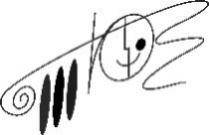 Саха Республикатын государственнай бюджетнай тэрилтэтэ“ΥΥНЭР КӨЛΥӨНЭ ТЕАТРА”Месяц МероприятиеЧисло Место проведенияЯНВАРЬ Поздравление с Днем российской печати работников СМИ 13 января ЯНВАРЬ Открытие Года науки и технологии в РФ онлайн – показом спектакля «Дар луны» для детей работников IT – Парк Якутск  23 – 24 январяОнлайнЯНВАРЬ Открытие Года здоровья в РС(Я) онлайн – показом спектакля «Дар луны» для детей  медработников ГБУ РС(Я) «Республиканская больница №2» 23 – 24 январяОнлайнЯНВАРЬ Спектакль «Вечно живые» В. Розова, реж. А. Титигиров 29 января Саха академический театр им. П.А. Ойунского ЯНВАРЬ Платный онлайн показ спектаклей ТЮЗа для воспитанников детского сада и для учащихся города и пригорода  Весь январьОнлайнЯНВАРЬ Онлайн гастроли спектаклей ТЮЗа по улусам республикиВесь январьОнлайнФЕВРАЛЬ Премьера спектакля «Супруги Орловы» М. Горького, посвященный Году здоровья в РС(Я), реж. А. Ботаков   5 или 6 февраляГАРДТ им А.С. ПушкинаФЕВРАЛЬ Композиция «Ийэ тыл», посвященный ко Дню родного языка и письменности, реж. В. Якимец    12 февраля Фойе ТЮЗаФЕВРАЛЬ Ко Дню родного языка и письменности артисты ТЮЗа прочитают якутские стихотворения на социальных сетях театра 13 февраля Онлайн ФЕВРАЛЬ Спектакль «Глупый мышонок» С. Маршака, реж. А. Амбросьев 19, 20 февраля 15:00Фойе ТЮЗа ФЕВРАЛЬ Онлайн показ спектакля «Приключения Колокольчика и его друзей. Телепортация» А. Ксенофонтовой, посвященный Году науки и технологии в РФ    для воспитанников детского сада и для учащихся города и пригорода, реж. А. Амбросьев   С 19 февраля Онлайн ФЕВРАЛЬ Спектакль «Незабвенная тропа» И. Черкашина, посвященный ко Дню защитника Отечества, реж. А. Титигиров 23 февраля Театр КМНС ФЕВРАЛЬ Спектакль «Мой маленький бог» Е. Ткачевой, реж. А. Титигиров 26, 27 февраля 16:00Фойе ТЮЗа ФЕВРАЛЬ Участие  в Международном фестивале моноспектаклей «Монокль - 2021»  моноспектакля «Зоя…» М. Алигер, реж. В. Якимец  (г. Санкт - Петербург) Февраль – Март Россия, г. Санкт – Петербург ФЕВРАЛЬ Съемка НВК «Саха» спектакля «Костюмер» Р. Харвуда, реж. А. Титигиров  Февраль ТЮЗФЕВРАЛЬ Платный онлайн показ спектаклей ТЮЗа для воспитанников детского сада и для учащихся города и пригорода  Весь февраль Онлайн ФЕВРАЛЬ Онлайн гастроли спектаклей ТЮЗа по улусам республикиВесь февральОнлайнМАРТПремьера моноспектакля « «Кубулунууттан кырдьыкка эбэтэр төттөрү...» ( "От притворства к правде или наоборот...") по новеллам Моэма Сомерсета, реж. П. Павлова  8 марта ГАРДТ им А.С. ПушкинаМАРТСпектакль «Неболейкин», посвященный Году здоровья в РС(Я), реж. А. Титигиров  12, 13 марта 15:00Фойе ТЮЗа МАРТСпектакль «Таро добрый странник» И. Иннокентьева, посвященный к Международному дню театра для детей и молодежи, реж. А. Титигиров.Развлекательная программа для детей: игры, танцы, выставка 19, 20 марта 15:00  Фойе ТЮЗа МАРТПремьера спектакля «Мастер и Маргарита» М. Булгакова, посвященный к 180 – летию М. Булгакова, реж. А. Титигиров  25 или 26 марта Саха академический театр им. П.А. ОйунскогоМАРТУчастие на XI театральном фестивале «Желанный берег» со спектаклями: «Костюмер» Р. Харвуда, реж. А. Титигиров; «Супруги Орловы» М. Горького, реж. А. Ботаков; «Зоя…» М. Алигер, реж. В. Якимец; «Дар Луны»  по мотивам сказки Николая Якусткого «Сир кыыhа», реж. Р. Тартакынова; «Муха - Цокотаха» К. Чуковского, реж. В. Якимец.   27 марта Онлайн МАРТУчастие на XXII Международном фестивале театров «Devlet Tiyatrolari Sabanci uluslararasi Tiyatro Festivali» со спектаклем «Король Беранже…» Э. Ионеско, реж. К. Сергучев (г. Адана)С 27 марта по 30 апреля Турция, г. Адана МАРТПлатный онлайн показ спектаклей ТЮЗа для воспитанников детского сада и для учащихся города и пригорода  Весь март Онлайн МАРТОнлайн гастроли спектаклей ТЮЗа по улусам республикиВесь март ОнлайнАПРЕЛЬ Онлайн показ спектакля «Хобороос хоhооно», посвященный ко Дню смеха, реж. В. Якимец   1 апреляОнлайнАПРЕЛЬ Спектакль «Соргулаах суорумньу» Д. Наумова, реж. А. Титигиров 2, 3 апреля 17:00 Фойе ТЮЗа АПРЕЛЬ По программе «Большие гастроли»  гастроли в г. Биробиджан Еврейской автономной области со спектаклем «Мой маленький бог» Е. Ткачевой и «Сказка о рыбаке и рыбке» А. Пушкина, реж. А. ТитигировС 3 по 10 апреля МБУ «Театр кукол «Кудесник» г. Биробиджан ЕАОАПРЕЛЬ Спектакль «Старушка Бэйбэрикээн с пятью коровами» якутская народная сказка, реж. А. Титигиров 9, 10 апреля 15:00 Фойе ТЮЗа АПРЕЛЬ Гастроли  Театра кукол «Кудесник» г. Биробиджан ЕАО со спектаклями «Котенок Гав - Гав» и «Гога и Гарик» в Якутске С 4 по 11 апреля 4 апреля 2 раза выступают5,6 апреля8 апереляТеатр танца им. С.А. Зверева – Кыыл Уола, Государственный театр эстрады РС(Я), Центр культуры и современного искусства им. Ю.А. ГагаринаАПРЕЛЬ Премьера спектакля «Всем кого касается» Д. Сидерос, реж. Р. Тартакынова 25 апреля Саха академический театр им. П.А. Ойунского АПРЕЛЬ Спектакль «Красный шаман» П. Ойунского, посвященный ко Дню Республики Саха (Якутия), реж. В. Якимец 26 апреля Центр культуры и современного искусства им. Ю.А. ГагаринаАПРЕЛЬ Платный онлайн показ спектаклей ТЮЗа для воспитанников детского сада и для учащихся города и пригорода  Весь апрель Онлайн АПРЕЛЬ Онлайн гастроли спектаклей ТЮЗа по улусам республикиВесь апрельОнлайн МАЙМоноспектакль «Зоя…» М. Алигер, реж. В. Якимец 5 мая Государственный театр эстрады РС(Я)МАЙСпектакль «Вечно живые» В. Розова, реж. А. Титигиров 6 мая Театр КМНСМАЙСпектакль «Сказка о царе Салтане» А. Пушкина, посвященный ко Дню славянской письменности и культуры, реж. А. Титигиров 14 мая Саха академический театр им. П.А. ОйунскогоМАЙСпектакль «Сказка о войне «Трепетный сон.  Память», реж. А. Титигиров 21, 22 мая15:00Фойе ТЮЗа МАЙМоноспектакль «А5аа» С. Кирова, реж. А. Амбросьев 28, 29 мая Фойе ТЮЗа МАЙПлатный онлайн показ спектаклей ТЮЗа для воспитанников детского сада и для учащихся города и пригорода  Весь май Онлайн МАЙОнлайн гастроли спектаклей ТЮЗа по улусам республикиВесь майОнлайн ИЮНЬПремьера спектакля «По щучьему велению» детской музыкальной театральной студии «Тускул» Театра юного зрителя, реж. А. Титигиров 1 июня Театр КМНСИЮНЬСпектакль «Супруги Орловы», посвященный Году здоровья в РС(Я), реж. А. Ботаков 3 июня Театр КМНСИЮНЬСпектакль «Сказка о рыбаке и рыбке» А. Пушкина, посвященный ко дню рождения А. Пушкина, реж. А. Титигиров  6 июня Фойе ТЮЗа ИЮНЬСпектакль «Сказка о царе Салтане» А. Пушкина, посвященный ко Дню России, реж. А. Титигиров 12 июня Фойе ТЮЗа СЕНТЯБРЬ Спектакль «Волшебник изумрудного города» А. Волкова, посвященный ко Дню знаний, реж. А. Титигиров 1 сентябряФойе ТЮЗа СЕНТЯБРЬ Спектакль «А зори здесь тихие…» Б. Васильева, посвященный ко Дню окончания Второй Мировой войны, реж. А. Титигиров 2 сентября Саха академический театр им. П.А. ОйунскогоСЕНТЯБРЬ Премьера моноспектакля «Ойдон үүммүт хахыйах» В. Потаповой, посвященный к 75 – летию со дня рождения В. Потаповой, реж. В. Якимец  9 сентября Центр культуры и современного искусства им. Ю.А. ГагаринаСЕНТЯБРЬ Онлайн встреча артистов ТЮЗа со школьниками, приуроченный к Всероссийскому дню трезвости  11 сентября Онлайн СЕНТЯБРЬ Спектакль «Дар луны»  по мотивам сказки Николая Якусткого «Сир кыыhа», реж. Р. Тартакынова17, 18 сентября 15:00Фойе ТЮЗа СЕНТЯБРЬ Спектакль «Превратности любви» по повести К. Гольдони, реж. А. Титигиров 24, 25 сентября 17:00 Фойе ТЮЗа СЕНТЯБРЬ Композиция, посвященная ко Дню Государственности Республики Саха (Якутия), реж. В. Якимец  27 сентября Сквер им. Ю. ПрокопьеваСЕНТЯБРЬ Платный онлайн показ спектаклей ТЮЗа для воспитанников детского сада и для учащихся города и пригорода  Весь сентябрь  Онлайн СЕНТЯБРЬ Онлайн гастроли спектаклей ТЮЗа по улусам республикиВесь сентябрь Онлайн ОКТЯБРЬ Онлайн концерт, посвященный к Международному дню пожилых и музыки, реж. Р. Тартакынова  1 октябряОнлайнОКТЯБРЬ Спектакль «Дивная пора» В. Яковлева – Далан, посвященный ко Дню Учителя, реж. В. Якимец 7 октября Центр культуры и современного искусства им. Ю.А. ГагаринаОКТЯБРЬ Спектакль «Приключения Колокольчика и его друзей. Телепортация», посвященный Году науки и технологии в РФ,  реж. А. Амбросьев 8, 9 октября Фойе ТЮЗа ОКТЯБРЬ Премьера спектакля «Новые приключения Кота в сапогах» Е. Шварца, посвященный к 125- летию со дня рождения Е. Шварца, реж. Р. Тартакынова 15 октября Фойе ТЮЗа ОКТЯБРЬ Спектакль «Вечно живые» В. Розова, реж. А. Титигиров 22, 23 октября Фойе ТЮЗа ОКТЯБРЬ Спектакль «Три ночи» по повести Н. Гоголя «Вий», реж. А. Титигиров 31 октября Саха академический театр им. П.А. ОйунскогоОКТЯБРЬ Участие в Международном литературном фестивале им. М. Горького «В начале веков XX. XXI» со спектаклем «Супруги Орловы» М. Горького, реж. А. Ботаков (г. Нижний Новгород)Октябрь Россия, г. Нижний Новгород ОКТЯБРЬ Платный онлайн показ спектаклей ТЮЗа для воспитанников детского сада и для учащихся города и пригорода  Весь октябрь  Онлайн ОКТЯБРЬ Онлайн гастроли спектаклей ТЮЗа по улусам республикиВесь октябрь Онлайн НОЯБРЬ Спектакль «Пути Господни…» В. Левочкина, посвященный ко Дню народного единства, реж. В. Якимец  4 ноября НОЯБРЬ Премьера спектакля «Преступление и наказание» Ф. Достоевского, посвященный к 200 – летию со дня рождения Ф. Достоевского, реж. А. Титигиров 12 ноября Саха академический театр им. П.А. ОйунскогоНОЯБРЬ Спектакль «Красный шаман» П. Ойунского, посвященный к Декаде Олонхо, реж. К. Сергучев 25 ноября Центр культуры и современного искусства им. Ю.А. ГагаринаНОЯБРЬ Показы спектаклей – Олонхо театра, посвященный к Декаде Олонхо  С 25 ноября по 10 декабря Фойе ТЮЗа НОЯБРЬ Платный онлайн показ спектаклей – Олонхо театра для воспитанников детского сада и для учащихся города и пригорода  С 25 ноября по 10 декабря Онлайн НОЯБРЬ Платный онлайн показ спектаклей ТЮЗа для воспитанников детского сада и для учащихся города и пригорода  Весь ноябрь ОнлайнНОЯБРЬ Онлайн гастроли спектаклей ТЮЗа по улусам республикиВесь ноябрь Онлайн ДЕКАБРЬ Спектакль «Судьба отца» Б. Жакиева, посвященный ко Дню неизвестного солдата, реж. А. Титигиров3 декабряТеатр КМНСДЕКАБРЬ Спектакль «Незабвенная тропа» И. Черкашина, посвященный ко Дню Героев Отечества,  реж. А. Титигиров 9 декабря Саха академический театр им. П.А. ОйунскогоДЕКАБРЬ Премьера спектакля «Доктор Айболит», посвященный к закрытию Года науки и технологии в РФ и Году здоровья в РС(Я), реж. А. Титигиров 17 декабря Фойе ТЮЗаДЕКАБРЬ Новогодние утренники С 20 декабря Онлайн, Фойе ТЮЗа ДЕКАБРЬ Платный онлайн показ спектаклей ТЮЗа для воспитанников детского сада и для учащихся города и пригорода  Весь декабрь ОнлайнДЕКАБРЬ Онлайн гастроли спектаклей ТЮЗа по улусам республикиВесь декабрь Онлайн 